 1.6 Cell DivisionEssential idea: Cell division is essential but must be controlled.Nature of science: Serendipity and scientific discoveries—the discovery of cyclins was accidental. Understandings:• Mitosis is division of the nucleus into two genetically identical daughter nuclei.• Chromosomes condense by supercoiling during mitosis.• Cytokinesis occurs after mitosis and is different in plant and animal cells.• Interphase is a very active phase of the cell cycle with many processesoccurring in the nucleus and cytoplasm.• Cyclins are involved in the control of the cell cycle.• Mutagens, oncogenes and metastasis are involved in the development ofprimary and secondary tumours.Applications and skills:• Application: The correlation between smoking and incidence of cancers.• Skill: Identification of phases of mitosis in cells viewed with a microscope or ina micrograph.• Skill: Determination of a mitotic index from a micrograph.Work your way through the interactive tutorial here: http://www.wiley.com/college/test/0471787159/biology_basics/animations/mitosis.swfUse the information to add labels to the diagram. Name each stage and explain what is happening.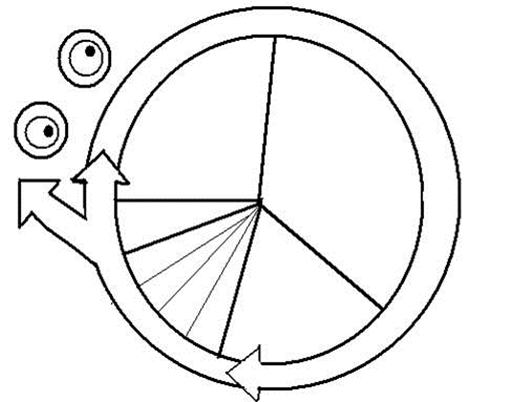 You might also find help on these sites:http://outreach.mcb.harvard.edu/animations/cellcycle.swf and http://highered.mcgraw-hill.com/sites/0072495855/student_view0/chapter2/animation__how_the_cell_cycle_works.html Go to http://www.youtube.com/watch?v=1cVZBV9tD-A and watch the video about mitosis.Look at the following animations: http://www.johnkyrk.com/mitosis.html andhttp://highered.mcgraw-hill.com/sites/0072495855/student_view0/chapter2/animation__mitosis_and_cytokinesis.htmlNow complete the table:Answer the following questions:a)      What is the purpose of mitosis?b)   What is a centriole (in the US a centrosome) and what does it do? Which types of cells have them?c)  What is the equatorial plate?d)  How does cytokinesis differ in plant and animal cells?e) DefineChromosomeChromatinGenef)   Draw pictures to illustrate the following:ChromatinChromatidUn-replicated chromosomeReplicated chromosome.g)  At which stage(s) in the cell cycles is each of the above features present?h) What are kinetochores and kinetochore microtubules?Timing of the Cell Cycle LabThe relative length of time required for the completion of the cell cycle is directly correlated with the number of cells observed in the various stages. From this information and how long the cycle takes, the time sequence of each of these stages can be worked out. Follow these steps:Data collection tableObserve every cell in in the two images of onion root tip tissue and determine which phase of the cell cycle it is in. The observable phases are:1. Interphase2. Prophase3. Metaphase4. Anaphase5. Telophase/cytokinesis (these stages often happen simultaneously).This is best done in pairs. The partner observing the images calls out the phase of each cell while the other partner records. Then switch so the recorder becomes the observer and visa versa.Record your results in an IB quality data collection table.Data Processing Table and GraphIn a data processing table, convert the number of cells in each stage of the cell cycle to a percentage.In an onion root tip, the mitotic cycle generally takes about 24 hours. This is an approximation; the actual time may vary depending on the condition of the roots during growth. On the basis of a 24-hr cycle, work out the approximate time in hours and minutes that is spent in each stage. Include this information in your data processing table. WARNING!: a common mistake is incorrectly converting decimals to minutes. For example many people would incorrectly say that 10.33 hours is 10 hours and 33 minutes, when it is actually 10 hours and 20 minutes.Show a worked example calculation for 1) the percentage of cells and 2) the time per each stage.Create an appropriate IB quality graph that displays the time of a 24 hour cycle for each stage of the cell cycle.Questions (answer in complete sentences)1. Which of the stages is the shortest? Does this support what you have already learned about the behaviour of the chromosomes? Explain.2. Which of the stages seems to be the longest in duration? Does this support what you have already learned about the behaviour of the chromosomes? Explain.3. If your observations had not been restricted to the area of the root tip that is actively dividing, how would your results have been different?Which stage?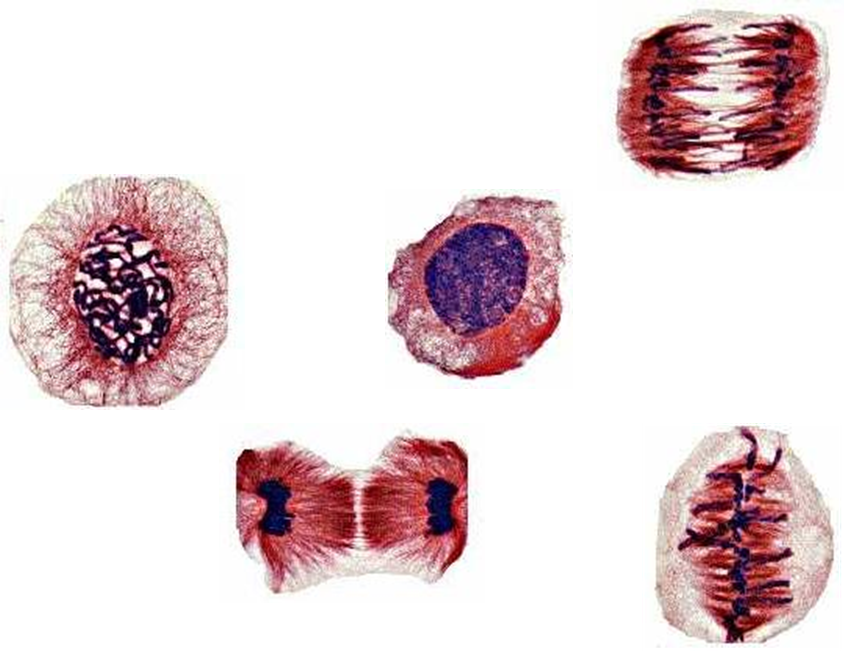 Inside Cancer                                    View the presentations about cancer at the Inside Cancer web site http://www.insidecancer.org/ and answer the following questions.  Click through the presentations using the arrow at bottom right of the screen.Part 1:  Hallmarks of CancerOverview1. Where in the body can cancer arise?2. Why does cancer risk increase with age?Growing Uncontrollably3. How are cancer cells different than normal cells when responding to signals that regulate the cell cycle? Evading Death4. Compare apoptosis cell death in normal cells and in cancer cells. Processing Nutrients5. Define angiogenic.6. Why do cancer cells need to become angiogenic? 7. What nutrients do cells need to transport into the cell?8. What wastes do cells need to transport out of the cell?Becoming Immortal9. What is a telomere?10. In a normal cell, what happens to the telomere DNA over the course of multiple cell divisions?11. What is telomerase?  In what cells is telomerase normally functioning?12. What does telomerase do in cancer cells?Invading Tissues13. What is metastasis?14. In general, why can cancer be deadly?Avoiding Detection15. What is the function of B cells in the immune response? 16. What is the function of T cells in the immune response?17. What is adjuvant therapy?Promoting Mutations18. How are gene mutations acquired in cells? (3 ways)19. How many genes on average are changed to get a cancer?Part 2:  Causes and PreventionOverview20. What percent of cancers are inherited?21. What percent of cancers are due to synthetic chemicals?22. For each cancer, indicate its leading cause and location of highest global incidence.Lung Cancer:Liver Cancer:Stomach Cancer:Skin Cancer:Breast Cancer:Cervical Cancer:Colon Cancer:Smoking23. Select the link to Lung cancer epidemic.  For each cancer, indicate what percent of cancer deaths each cancer cause and the number of Americans that die each year because of the cancer.24. Select the link to Killers in Smoke.   With each inhale, how many cancer causing chemicals does a smoker inhale?25. Select the link to Smoking Gun.  How does Benzo[a]pyrene, a chemical in cigarette smoke, mutate DNA?26. Select the link to K-ras.  What is the normal function of the K-ras protein?  What happens if the K-ras gene is mutated?27. Select the link to p53 and answer the following questions:o   What is the function of the p53 protein?o   At what points in the cell cycle is the p53 protein active?o   What happens if p53 is mutated?28. Select the link to Nicotine Connection and answer the following questions:o   What is Akt?o   What activates Akt?o   What is Akt’s role in the development of cancer?Diet29. What foods and cooking methods have been associated with cancer development?Part 3:  Pathways to CancerClick through each of the remaining segments within the pathways to cancer section to view an animation of signal transduction and protein synthesis.Past Paper QuestionDescribe the events that occur during mitosis (9 marks)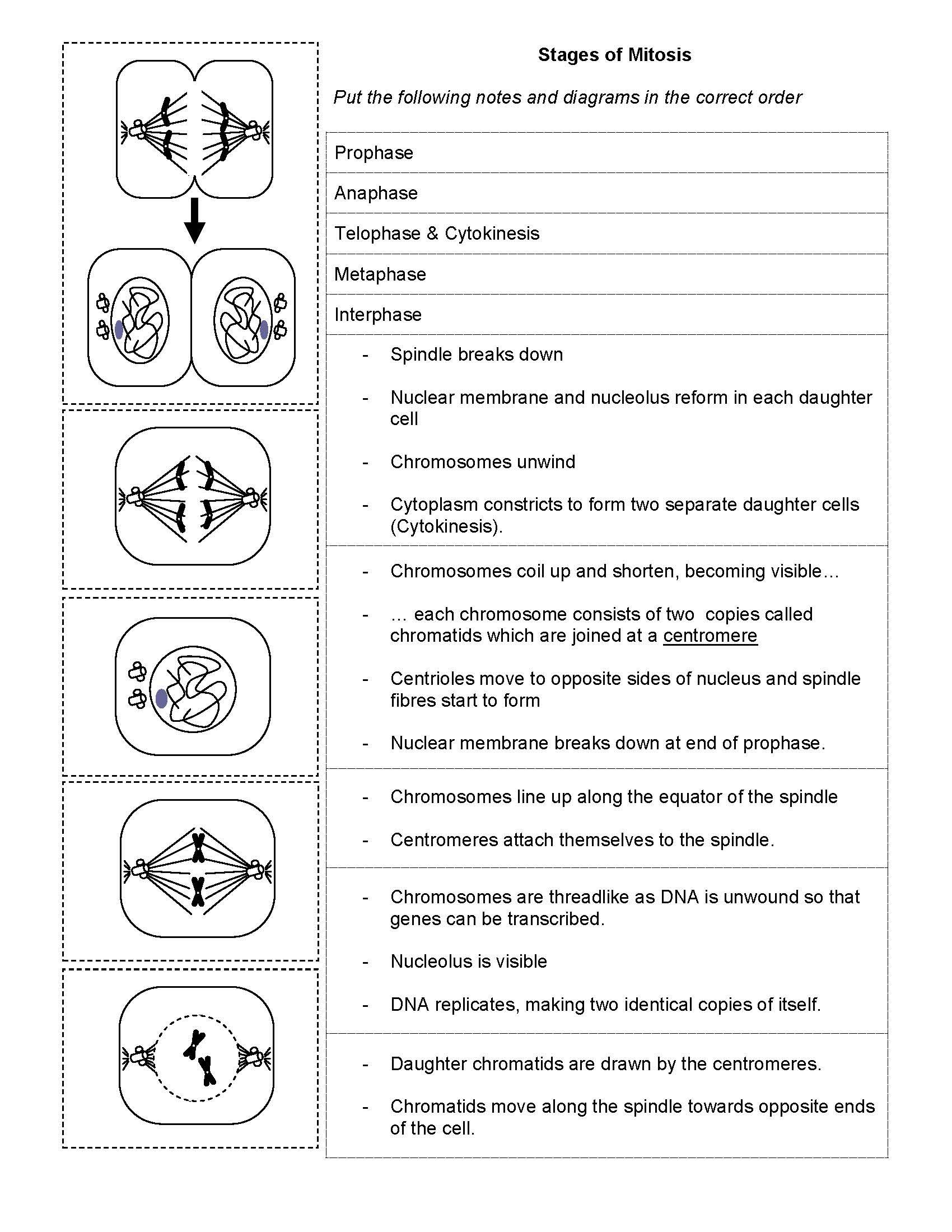 Name of StageDiagramWhat is happening?Interphase G1Interphase SInterphase G2ProphaseMetaphaseAnaphaseTelophaseCytokinesisChromatinChromatidUn-replicated chromosomeReplicated chromosomeCancer TypePercent of Cancer DeathsNumber of Deaths / YearLungColonBreastPancreasProstateLeukemiaLymphomaOvaryLiverEsophagusBladderBrainKidneyStomachMyelomaUterineSkinOthers